Государственное учреждение - Отделение Пенсионного фонда Российской Федерации 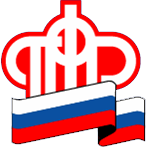 по Калининградской областиСпрашивали-отвечаем: Я оформил ипотеку на себя еще до брака. После рождения ребенка жена получила сертификат. Можно ли потратить МСК на погашение моей ипотеки?Калининград, 11 мая  2021 г. Отделение Пенсионного фонда Российской Федерации по Калининградской области представляет ответы на популярные вопросы граждан в части материнского (семейного) капитала.Вопрос: Я оформил ипотеку на себя еще до брака, сейчас родился ребенок, жена получила сертификат, можно ли потратить материнский капитал на погашение моей ипотеки?Ответ: Да, можно. Средства (часть средств) МСК могут быть использованы на исполнение обязательств, связанных с улучшением жилищных условий, возникших до даты приобретения права на дополнительные меры государственной поддержки. Обращаем внимание, что в случае приобретения жилого помещения с использованием ипотечного кредита (займа), лицо, получившее сертификат, или супруг лица, получившего сертификат, обязаны оформить жилое помещение, приобретенное с использованием средств (части средств) МСК, в общую собственность лица, получившего сертификат, его супруга и детей (в том числе первого, второго, третьего ребенка и последующих детей) с определением размера долей по соглашению в течение 6 месяцев после снятия обременения с жилого помещения.Указанное требование является дополнительной гарантией обеспечения и защиты жилищных прав матери и несовершеннолетних детей.